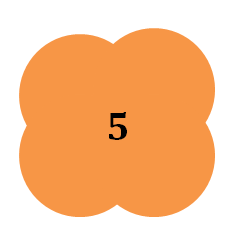 Samarbejdsformer 